DESARROLLO DE LA SESION.ESTABLECIMIENTO DE QUORUMEl presidente de la Junta Directiva Doctor Alex Francisco González Menjivar, verificó la  asistencia de quórum y procedió al inicio de la sesión tal como se detalla a continuación: A petición del Presidente de Junta Directiva se modifica la agenda propuesta a efecto de incorporar un nuevo punto para el desarrollo de la presente sesión.2- FIRMA DE CONVENIOEl Presidente del ISRI, Doctor Alex González,  firmó convenio de Cooperación entre el ISRI y Fundación Red de Sobrevivientes y Personas con Discapacidad.Dicho convenio tiene por objetivo mejorar el conocimiento sobre derechos y condiciones de empleabilidad de las personas con discapacidad a través de la inserción normalizada, formación y rehabilitación profesional, mediante procesos de sensibilización, formativos de intermediación laboral y la creación de alianzas estratégicas.2.- LECTURA, DISCUSIÓN Y APROBACIÓN DE ACTA ANTERIOR.Se dio lectura al Acta No. 2626 Establecimiento de quórum y aprobación de agenda.Lectura, discusión y aprobación de acta anterior.Ratificación de Acuerdos.Correspondencia recibida de Centros de Atención.Correspondencia recibida de la Administración Superior. Participación de miembros de Junta Directiva, ponencias solicitadas a Jefaturas, Directores de Centros de Atención de  la Institución o invitados.Informes de Presidencia.Asuntos varios.El Acta 2626, ha sido aprobada por los presentes, por UNANIMIDAD de votos.3.- RATIFICACIÓN DE ACUERDOS.No se ratificaron acuerdos.4.- Correspondencia recibida de Centros de Atención.No hubo5.- Correspondencia recibida de la administración superior.Informes de Licenciada Ana Patricia Coto de Pino, Asesora Jurídica, sobre Bienes Inmuebles propiedad de ISRI y su situación jurídica; así mismo informe en relación a la cooperativa de los empleados del ISRI.informe de Licenciada Ana Patricia Coto de Pino, Asesora Jurídica, sobre gestión de donación de terreno que utiliza el CRIOR.Informe de Licenciada Ana Patricia Coto de Pino, Asesora Jurídica, sobre la sentencia en relación al caso de señora  XXXX XXXX XXXMemorándum UCBI 015/2017, Solicitud de Donación de pupitres al MINED.Informe de contrataciones realizadas en el período octubre-diciembre 2016.Solicitud de autorización para incluir inmueble CALE en póliza de seguro.Informe de contrataciones realizadas periodo octubre-diciembre 2016. Memorándum UACI040/2017.Solicitud para autorización de base de licitación pública 01/2017. Memorándum 67/2017. 6.- Participación de miembros de Junta Directiva, ponencias solicitadas a Jefaturas Directores de Centros de Atención de la institución o invitados.6.1. Memorándum UCBI 015/2017, solicitando donación de pupitres a favor del MINED.Se dio lectura al memorándum UCBI 015/2017, por medio del cual se solicita a Junta Directiva, que mediante acuerdo de Junta se apruebe donar 76 pupitres por un valor de $1,466.38, del Centro de Rehabilitación de Ciegos, que ya no son de utilidad para la Institución, a la Dirección Departamental de Educación de Sonsonate. Anexo 1.Respecto a este punto Junta Directiva ACUERDA por UNANIMIDAD, autorizar la donación de los 76 pupitres a favor de la Dirección Departamental de Sonsonate.ACUERDO JD  02-2017: “De conformidad al artículo 149 de las Disposiciones Generales del Presupuesto, se autoriza donar a la Dirección Departamental de Educación del Ministerio de Educación, 76 pupitres para que puedan ser utilizados en la Dirección Departamental de Educación de Sonsonate, los cuales no son  utilizados en el ISRI, valorados en US$1,466.38, siendo éste el valor total de la donación.6.2. Solicitud para autorización de base de licitación pública 01/2017. Memorándum 67/2017.Licenciada Blanca Barrera de Somoza, Jefa de la UACI Ad-Honorem, expone a los miembros de la Junta Directiva, la base de Licitación Pública 01/2017 de “Suministro de Insumos para la Preparación de Alimentos para Personas de las diferentes dependencias del ISRI”.Según la programación anual de compras el financiamiento de este proceso, cuyas verificaciones presupuestarias autorizadas por UFI se encuentran en expediente de  LP01/2017, por un monto de $136,148.76, los cuales serán financiados con las fuentes de financiamiento Fondo General y Recursos Propios, es de aclarar que esta licitación es para cubrir las necesidades de todo el año 2017, para la alimentación de las dependencias del ISRI que lo necesitan.Considerando que la Base de Licitación cumple con los intereses institucionales se solicita a Junta Directiva del ISRI, la aprobación respectiva a fin de continuar con el proceso de Licitación en mención, según detalle adjunto a la presente acta. Anexo 2.Junta Directiva por su parte ACUERDA por UNANIMIDAD:ACUERDO JD 03-2017: Con base a lo establecido en los artículos 18 y 40 de LACAP se autorizan las bases de licitación pública 01/2017 “suministro de insumos para la preparación de alimentos para personas de las diferentes dependencias del ISRI”. Comuníquese.-6.3. Informe de contrataciones realizadas periodo octubre-diciembre 2016. Memorándum UACI040/2017.Licenciada Blanca Barrera de Somoza, Jefa de la UACI Ad-Honorem, expone que todas las adquisiciones realizadas en el período comprendido de octubre a diciembre de 2016, fueron de libre gestión, tramitadas a través de órdenes de compra, adquiriendo los bienes y servicios por un monto total de $254,172.36, así mismo que dichas gestiones fueron realizadas de conformidad a lo que establece el artículo 39 de la LACAP literal b), que literalmente dice: “ b) Adquirir o contratar a las micro, pequeñas y medianas empresas nacionales al menos lo correspondiente a un 12% del presupuesto anual  destinado para adquisiciones y contrataciones de bienes y servicios, siempre que estas garanticen la calidad de los mismos.Al respecto presenta informe de los montos adquiridos y contratados. Anexo 3.Respecto a lo anterior, Junta Directiva tiene por recibido el informe.6.4. Solicitud de autorización para incluir inmueble CALE en póliza de seguro.Se dio lectura al memorándum U.C.B.I.-014/2017, en el cual el Licenciado Carlos Atilio Paniagua, encargado de Control y Resguardo del Activo Fijo Institucional, solicita se incorpore a la Póliza de Seguro Todo Riesgo, la infraestructura, con que cuenta el Centro de Audición y Lenguaje (CALE), ubicado en Calle Los Viveros, Colonia Nicaragua, San Salvador.Junta Directiva en relación a lo anterior ACUERDA por UNANIMIDAD:ACUERDO JD 04-2017: Apruébese la incorporación a la Póliza de Seguro Todo Riesgo a contratar por el ISRI: La infraestructura, que se encuentran en el Centro de Audición y Lenguaje, ubicado en Calle Los Viveros, Colonia Nicaragua, San Salvador. 6.5. Informe de Licenciada Ana Patricia Coto de Pino, Asesora Jurídica, sobre la sentencia en relación al caso de señora XXX XXX.Licenciada Ana Patricia Coto de Pino, Asesora Jurídica, rinde informe de los resultados del proceso de destitución en contra de la señora XXX XXX, mismo que se anexa a la presente acta. Anexo 4.Junta Directiva tiene por recibido el informe presentado de la sentencia condenatoria y de las acciones legales correspondientes. Se tienen por presentados los informes siguientes y se trasladan para la agenda de la siguiente sesión:Informes de Licenciada Ana Patricia Coto de Pino, Asesora Jurídica, sobre Bienes Inmuebles propiedad de ISRI y su situación jurídica; así mismo informe en relación a la cooperativa de los empleados del ISRI.informe de Licenciada Ana Patricia Coto de Pino, Asesora Jurídica, sobre gestión de donación de terreno que utiliza el CRIOR.7.- Informes de Presidencia.El día 16 de enero de 2017, el Presidente del ISRI, Doctor Alex González, acompañó al gabinete de Gobierno y demás representaciones del Estado a la celebración nacional del 25 Aniversario de la Firma de los Acuerdos de Paz de El Salvador.El día 17 de enero de 2017, se reunió con Michel Deffontaines, Representante para Latinoamérica del CICR-FED y Licda. Ana Daysi Villalobos, Viceministra de Gobernación; en el marco de la visita del señor Max Deneu y Michel Deffontaines, autoridades de Mové Ability del CICR, se realizó reunión con la señora Viceministra de Gobernación para coordinar ruta de trabajo nacional en pro de las personas con discapacidad.Así mismo el Presidente del ISRI, Doctor Alex González recibió a las autoridades de Move Ability del CICR, en la sesión de Junta Directiva.Los representantes de nové Ability se presentaron en El Salvador a fin de supervisar los procesos de mejora llevados a cabo en el área de elaboración de prótesis y Órtesis del ISRI y aprovechar para sostener una serie de reuniones con autoridades del gabinete de gobierno con el fin de concretar un Plan Nacional de Trabajo que involucre a todos los sectores que trabajan en beneficio de las personas con discapacidad.Los representantes de Move Ability del CICR, se reunieron posteriormente con el Doctor Alex González con el fin de explicar los objetivos y ejes de trabajo de esta organización, con el fin de establecer líneas de trabajo para los proyectos del ISRI.El día 18 de enero de 2017, se reunió con representantes del Ministerio de Trabajo, con el fin de implementar el convenio entre ambas instituciones con el establecimiento de ventanilla de bolsa de empleo.El día 19 de enero de 2017, el Presidente del ISRI, Doctor Alex González junto a Max Deneu y Michel Deffontaines, representantes de Move Ability, realizaron el traslado del Taller de Órtesis y Prótesis del Hospital “San Juan de Dios”, de Santa Ana al CRIO, en dicha visita se sostuvo reunión con el doctor Ramón Abrego, Director del Hospital de Santa Ana, con quien se acordó el traslado de los equipos donados por CICR que se encuentran en el taller.Se realizó recorrido por el taller y posteriormente por CRIO para buscar un posible lugar para la instalación del taller ya sea provisional o construir un taller permanente a través de proyecto con CICR.Por la tarde el Presidente del ISRI, Doctor Alex González se reunió con la señora Ministra de Salud, para tratar el tema del Traslado del taller de Órtesis y Prótesis del Hospital “San Juan de Dios” de Santa Ana al CRIO; luego de analizar la situación con la señora Ministra se acordó dejar el taller en el Hospital de Santa Ana, hasta que se haga un nuevo planteamiento de construcción; además trataron los Planes de Cooperación para el año 2017.8.- Asuntos Varios.8.1. Licenciada Nora Pérez Representante del Ministerio de Hacienda, hace referencia que se continúa colocando en la planilla de los miembros de Junta Directiva, que se les realiza pago de Sueldo.Solicita que se el registro de la constancia que se emite para la declaración de Renta, se emita como pago de Dieta y no de salario.En razón de lo anterior solicita se envíe por medio del Secretario de Actas de esta Junta, una nota al Jefe de Recursos Humanos, a efecto de recordarle que a los miembros de la Junta Directiva, en la constancia que se emite para la declaración de Renta, se emita como Pago de Dieta y no de Salario, a fin de evitar complicaciones futuras a los miembros de Junta Directiva.Sin más asuntos que tratar, el presidente levanta la sesión, a las quince horas quince minutos del día veinticuatro de enero del dos mil diecisiete y para constancia firmamos:Dr. Alex Francisco González Menjivar 	Licda. Nora Lizeth Pérez MartínezLicda. María Marta Cañas de Herrera	Dr. Miguel Ángel Martínez Salmerón Sra. Darling Azucena Mejía Pineda		 Licda. Sonia Marbelita Menjivar de Merino							Licda. Carmen Elizabeth Quintanilla Espinoza    Licdo. Francisco Humberto Castaneda Licda. Nora Elizabeth Abrego de Amado               Licdo. Javier Obdulio Arévalo FloresLicda. Sara María Mendoza Acosta 			Lic. Joselito Tobar Recinos                                  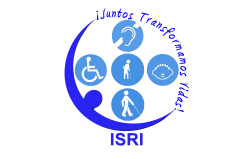 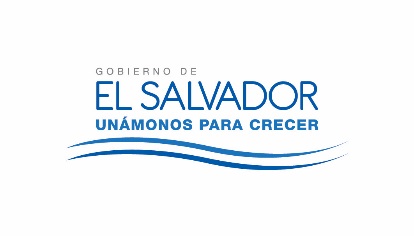 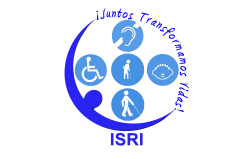 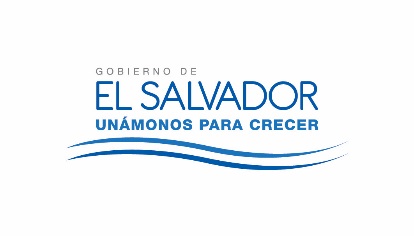 JUNTA DIRECTIVA DEL ISRINUMERO DE ACTA: 2627FECHA: 24 DE ENERO DE 2017.HORA DE INICIO: 12:30 HORASLUGAR: SALA DE SESIONES DEL ISRI.ASISTENTES:Dr. Alex Francisco González Menjivar,  Presidente;  Licda. Nora Lizeth Pérez Martínez, Representante Suplente del Ministerio de Hacienda;  Sra. Darling Azucena Mejía Pineda y Licda. Carmen Elizabeth Quintanilla Espinoza, Representantes Propietaria y Suplente del Ministerio de Relaciones Exteriores; Licda. Sara María Mendoza Acosta y Licda. María Marta Cañas de Herrera,  Representantes Propietaria y   Suplente del Ministerio de Trabajo; Lic. Francisco Humberto Castaneda Monterrosa, Representante Propietario del Ministerio de Educación; Dr. Miguel Ángel Martínez Salmerón, Representante Suplente del Ministerio de Salud; Licda. Nora Elizabeth Abrego de Amado, Representante propietaria por parte de la Universidad El Salvador; Lic. Javier Obdulio Arévalo Flores y Licda. Sonia Marbelita Menjivar de Merino, Representantes  Propietario y Suplente de FUNTER; Dr. Ángel Fredi Sermeño Menéndez Gerente Medico y de Servicios de Rehabilitación, Licda. Verónica Langlois,  Asesor Ad-Honorem de Junta Directiva y Lic. Joselito Tobar Recinos, Gerente y Secretario de Junta Directiva.AGENDA PROPUESTA: 1-Establecimiento de quórum y aprobación de agenda.2-Firma de Convenio entre el ISRI y Fundación Red de Sobrevivientes y Personas con Discapacidad.3-Lectura, discusión y aprobación de acta anterior.4-Ratificación de Acuerdos.5-Correspondencia recibida de Centros de Atención.6-Correspondencia recibida de la Administración Superior. Informes de Licenciada Ana Patricia Coto de Pino, Asesora Jurídica, sobre Bienes Inmuebles propiedad de ISRI y su situación jurídica; así mismo informe en relación a la cooperativa de los empleados del ISRI.informe de Licenciada Ana Patricia Coto de Pino, Asesora Jurídica, sobre gestión de donación de terreno que utiliza el CRIOR.Informe de Licenciada Ana Patricia Coto de Pino, Asesora Jurídica, sobre la sentencia en relación al caso de señora XXX XXX XXX.Memorándum UCBI 015/2017, Solicitud de Donación de pupitres al MINED.Informe de contrataciones realizadas en el período octubre-diciembre 2016.Solicitud de autorización para incluir inmueble CALE en póliza de seguro.7-Participación de miembros de Junta Directiva, ponencias solicitadas a Jefaturas, Centros de Atención e Invitados.8-Informes de Presidencia.9-Asuntos varios.AGENDA PROPUESTA: 1-Establecimiento de quórum y aprobación de agenda.2-Firma de Convenio entre el ISRI y Fundación Red de Sobrevivientes y Personas con Discapacidad.3-Lectura, discusión y aprobación de acta anterior.4-Ratificación de Acuerdos.5-Correspondencia recibida de Centros de Atención.6-Correspondencia recibida de la Administración Superior. Informes de Licenciada Ana Patricia Coto de Pino, Asesora Jurídica, sobre Bienes Inmuebles propiedad de ISRI y su situación jurídica; así mismo informe en relación a la cooperativa de los empleados del ISRI.informe de Licenciada Ana Patricia Coto de Pino, Asesora Jurídica, sobre gestión de donación de terreno que utiliza el CRIOR.Informe de Licenciada Ana Patricia Coto de Pino, Asesora Jurídica, sobre la sentencia en relación al caso de señora XXX XXX XXX.Memorándum UCBI 015/2017, Solicitud de Donación de pupitres al MINED.Informe de contrataciones realizadas en el período octubre-diciembre 2016.Solicitud de autorización para incluir inmueble CALE en póliza de seguro.7-Participación de miembros de Junta Directiva, ponencias solicitadas a Jefaturas, Centros de Atención e Invitados.8-Informes de Presidencia.9-Asuntos varios.